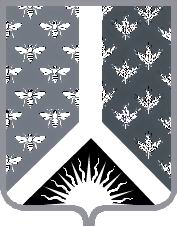 СОВЕТ НАРОДНЫХ ДЕПУТАТОВ НОВОКУЗНЕЦКОГО МУНИЦИПАЛЬНОГО РАЙОНАР Е Ш Е Н И Еот 22 апреля 2020 г. № 194О внесении изменений в Регламент Совета народных депутатов Новокузнецкого муниципального районаРассмотрев представленный комиссией по вопросам местного самоуправления Совета народных депутатов Новокузнецкого муниципального района проект решения «О внесении изменений в Регламент Совета народных депутатов Новокузнецкого муниципального района», и руководствуясь пунктом 23 части 2 статьи 27 Устава муниципального образования «Новокузнецкий муниципальный район», статьей 68 Регламента Совета народных депутатов Новокузнецкого муниципального района, Совет народных депутатов Новокузнецкого муниципального районаР Е Ш И Л:1. Внести в Регламент Совета народных депутатов Новокузнецкого муниципального района следующие изменения:1) пункт 2 статьи 23 изложить в следующей редакции:«2. Заседание Совета народных депутатов считается правомочным, если на нем присутствует более 50 процентов от числа избранных депутатов.»;2) дополнить главой 5.1 следующего содержания:«Глава 5.1. Особый порядок принятия решенийСоветом народных депутатов Статья 50.1. Условия и механизм реализации особого порядка принятия решений Советом народных депутатов1. В период введения на территории Новокузнецкого муниципального района режима функционирования для органов управления и сил единой государственной системы предупреждения и ликвидации чрезвычайных ситуаций «Повышенная готовность» и «Чрезвычайная ситуация» Совет народных депутатов может проводить заседания и принимать решения методом опроса депутатов Совета народных депутатов.   2. Решение о проведении заседания методом опроса депутатов Совета народных депутатов оформляется распоряжением председателя Совета народных депутатов с приложением к нему проекта решения Совета народных депутатов.3. Извещение депутатов Совета народных депутатов о проведении заседания методом опроса, непосредственное проведение опроса и составление необходимых документов возлагается на аппарат Совета народных депутатов.4. Опрос депутатов Совета народных депутатов проводится путем сбора личных мнений депутатов в срок, установленный распоряжением председателя Совета народных депутатов. Указанный срок не может составлять более пяти рабочих дней и исчисляется со дня, следующего за днем подписания распоряжения председателя Совета народных депутатов. Депутат Совета народных депутатов излагает свое личное мнение («за», «против», «воздержался») в опросном листе и направляет его на официальный адрес электронной почты Совета народных депутатов.5. Форма опросного листа утверждается распоряжением председателя Совета народных депутатов.6. Аппарат Совета народных депутатов должен принять необходимые меры к извещению каждого депутата о проведении опроса депутатов и внесенном на рассмотрение проекте решения. Депутат Совета народных депутатов извещается о проведении опроса лично, в том числе с использованием средств связи. При извещении депутата Совета народных депутатов ему сообщается о времени проведения опроса депутатов.7. Опрос депутатов считается состоявшимся, если в нем приняли участие не менее двух третей от установленного числа депутатов Совета народных депутатов.8. Решение Совета народных депутатов нормативного характера считается принятым, если за его принятие в результате проведения опроса высказалось большинство от установленного числа депутатов Совета народных депутатов.Устав Новокузнецкого муниципального района, решение о внесении изменений и дополнений в Устав Новокузнецкого муниципального района,  считаются принятыми, если за их принятие в результате проведения опроса высказалось большинство в две трети голосов от установленного числа депутатов Совета народных депутатов.Иные решения, за исключением тех, порядок принятия которых особо оговорен Уставом Новокузнецкого муниципального района, считаются принятыми, если за их принятие высказалось большинство от принявших участие в опросе депутатов Совета народных депутатов.».2. Опубликовать настоящее Решение в Новокузнецкой районной газете «Сельские вести».3. Контроль за исполнением настоящего Решения возложить на комиссию по вопросам местного самоуправления Совета народных депутатов Новокузнецкого муниципального района.4. Настоящее Решение вступает в силу со дня его принятия. Председатель Совета народных депутатов Новокузнецкого муниципального района                                                                             Е.В. Зеленская                                                                   